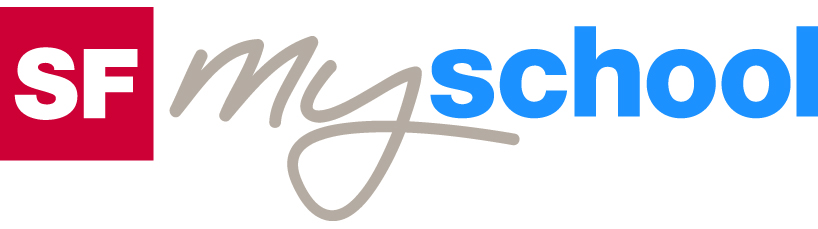 WorksheetWorksheet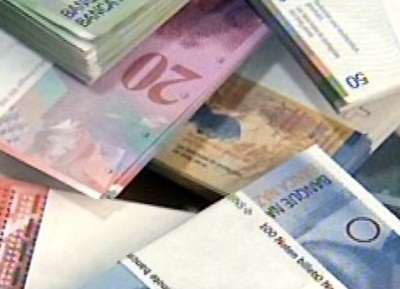 Economy and society Economy and society Economy and society Economy and society Saving (8)Saving (8)Saving (8)Saving (8)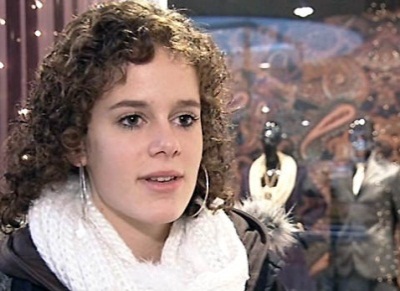 Name a few examples for a special purpose that people may save for. What do we call the counterpart of special-purpose saving? What is it for? How would you define the term «saving»? What type of assets comes under paper securities? What type of assets comes under material assets? List the three priorities defining the magic triangle. In your own words explain each of them. What additional criteria might be important when investing capital? Compare and contrast saving and hoarding. Explain the adage «A stitch in time saves nine». Does it apply to you? Why (not)? Why are shares not necessarily paper securities? Name a few examples for a special purpose that people may save for. What do we call the counterpart of special-purpose saving? What is it for? How would you define the term «saving»? What type of assets comes under paper securities? What type of assets comes under material assets? List the three priorities defining the magic triangle. In your own words explain each of them. What additional criteria might be important when investing capital? Compare and contrast saving and hoarding. Explain the adage «A stitch in time saves nine». Does it apply to you? Why (not)? Why are shares not necessarily paper securities? Name a few examples for a special purpose that people may save for. What do we call the counterpart of special-purpose saving? What is it for? How would you define the term «saving»? What type of assets comes under paper securities? What type of assets comes under material assets? List the three priorities defining the magic triangle. In your own words explain each of them. What additional criteria might be important when investing capital? Compare and contrast saving and hoarding. Explain the adage «A stitch in time saves nine». Does it apply to you? Why (not)? Why are shares not necessarily paper securities? Name a few examples for a special purpose that people may save for. What do we call the counterpart of special-purpose saving? What is it for? How would you define the term «saving»? What type of assets comes under paper securities? What type of assets comes under material assets? List the three priorities defining the magic triangle. In your own words explain each of them. What additional criteria might be important when investing capital? Compare and contrast saving and hoarding. Explain the adage «A stitch in time saves nine». Does it apply to you? Why (not)? Why are shares not necessarily paper securities? Name a few examples for a special purpose that people may save for. What do we call the counterpart of special-purpose saving? What is it for? How would you define the term «saving»? What type of assets comes under paper securities? What type of assets comes under material assets? List the three priorities defining the magic triangle. In your own words explain each of them. What additional criteria might be important when investing capital? Compare and contrast saving and hoarding. Explain the adage «A stitch in time saves nine». Does it apply to you? Why (not)? Why are shares not necessarily paper securities? Name a few examples for a special purpose that people may save for. What do we call the counterpart of special-purpose saving? What is it for? How would you define the term «saving»? What type of assets comes under paper securities? What type of assets comes under material assets? List the three priorities defining the magic triangle. In your own words explain each of them. What additional criteria might be important when investing capital? Compare and contrast saving and hoarding. Explain the adage «A stitch in time saves nine». Does it apply to you? Why (not)? Why are shares not necessarily paper securities? Name a few examples for a special purpose that people may save for. What do we call the counterpart of special-purpose saving? What is it for? How would you define the term «saving»? What type of assets comes under paper securities? What type of assets comes under material assets? List the three priorities defining the magic triangle. In your own words explain each of them. What additional criteria might be important when investing capital? Compare and contrast saving and hoarding. Explain the adage «A stitch in time saves nine». Does it apply to you? Why (not)? Why are shares not necessarily paper securities? Name a few examples for a special purpose that people may save for. What do we call the counterpart of special-purpose saving? What is it for? How would you define the term «saving»? What type of assets comes under paper securities? What type of assets comes under material assets? List the three priorities defining the magic triangle. In your own words explain each of them. What additional criteria might be important when investing capital? Compare and contrast saving and hoarding. Explain the adage «A stitch in time saves nine». Does it apply to you? Why (not)? Why are shares not necessarily paper securities? Name a few examples for a special purpose that people may save for. What do we call the counterpart of special-purpose saving? What is it for? How would you define the term «saving»? What type of assets comes under paper securities? What type of assets comes under material assets? List the three priorities defining the magic triangle. In your own words explain each of them. What additional criteria might be important when investing capital? Compare and contrast saving and hoarding. Explain the adage «A stitch in time saves nine». Does it apply to you? Why (not)? Why are shares not necessarily paper securities? 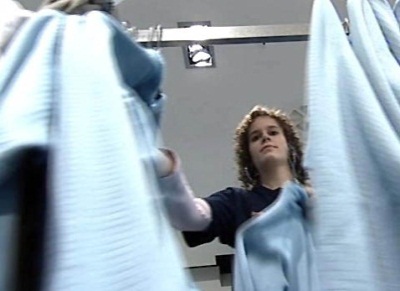 Name a few examples for a special purpose that people may save for. What do we call the counterpart of special-purpose saving? What is it for? How would you define the term «saving»? What type of assets comes under paper securities? What type of assets comes under material assets? List the three priorities defining the magic triangle. In your own words explain each of them. What additional criteria might be important when investing capital? Compare and contrast saving and hoarding. Explain the adage «A stitch in time saves nine». Does it apply to you? Why (not)? Why are shares not necessarily paper securities? Name a few examples for a special purpose that people may save for. What do we call the counterpart of special-purpose saving? What is it for? How would you define the term «saving»? What type of assets comes under paper securities? What type of assets comes under material assets? List the three priorities defining the magic triangle. In your own words explain each of them. What additional criteria might be important when investing capital? Compare and contrast saving and hoarding. Explain the adage «A stitch in time saves nine». Does it apply to you? Why (not)? Why are shares not necessarily paper securities? Name a few examples for a special purpose that people may save for. What do we call the counterpart of special-purpose saving? What is it for? How would you define the term «saving»? What type of assets comes under paper securities? What type of assets comes under material assets? List the three priorities defining the magic triangle. In your own words explain each of them. What additional criteria might be important when investing capital? Compare and contrast saving and hoarding. Explain the adage «A stitch in time saves nine». Does it apply to you? Why (not)? Why are shares not necessarily paper securities? Name a few examples for a special purpose that people may save for. What do we call the counterpart of special-purpose saving? What is it for? How would you define the term «saving»? What type of assets comes under paper securities? What type of assets comes under material assets? List the three priorities defining the magic triangle. In your own words explain each of them. What additional criteria might be important when investing capital? Compare and contrast saving and hoarding. Explain the adage «A stitch in time saves nine». Does it apply to you? Why (not)? Why are shares not necessarily paper securities? Name a few examples for a special purpose that people may save for. What do we call the counterpart of special-purpose saving? What is it for? How would you define the term «saving»? What type of assets comes under paper securities? What type of assets comes under material assets? List the three priorities defining the magic triangle. In your own words explain each of them. What additional criteria might be important when investing capital? Compare and contrast saving and hoarding. Explain the adage «A stitch in time saves nine». Does it apply to you? Why (not)? Why are shares not necessarily paper securities? Name a few examples for a special purpose that people may save for. What do we call the counterpart of special-purpose saving? What is it for? How would you define the term «saving»? What type of assets comes under paper securities? What type of assets comes under material assets? List the three priorities defining the magic triangle. In your own words explain each of them. What additional criteria might be important when investing capital? Compare and contrast saving and hoarding. Explain the adage «A stitch in time saves nine». Does it apply to you? Why (not)? Why are shares not necessarily paper securities? Name a few examples for a special purpose that people may save for. What do we call the counterpart of special-purpose saving? What is it for? How would you define the term «saving»? What type of assets comes under paper securities? What type of assets comes under material assets? List the three priorities defining the magic triangle. In your own words explain each of them. What additional criteria might be important when investing capital? Compare and contrast saving and hoarding. Explain the adage «A stitch in time saves nine». Does it apply to you? Why (not)? Why are shares not necessarily paper securities? Name a few examples for a special purpose that people may save for. What do we call the counterpart of special-purpose saving? What is it for? How would you define the term «saving»? What type of assets comes under paper securities? What type of assets comes under material assets? List the three priorities defining the magic triangle. In your own words explain each of them. What additional criteria might be important when investing capital? Compare and contrast saving and hoarding. Explain the adage «A stitch in time saves nine». Does it apply to you? Why (not)? Why are shares not necessarily paper securities? Name a few examples for a special purpose that people may save for. What do we call the counterpart of special-purpose saving? What is it for? How would you define the term «saving»? What type of assets comes under paper securities? What type of assets comes under material assets? List the three priorities defining the magic triangle. In your own words explain each of them. What additional criteria might be important when investing capital? Compare and contrast saving and hoarding. Explain the adage «A stitch in time saves nine». Does it apply to you? Why (not)? Why are shares not necessarily paper securities? 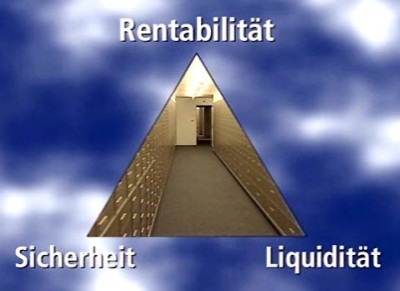 Name a few examples for a special purpose that people may save for. What do we call the counterpart of special-purpose saving? What is it for? How would you define the term «saving»? What type of assets comes under paper securities? What type of assets comes under material assets? List the three priorities defining the magic triangle. In your own words explain each of them. What additional criteria might be important when investing capital? Compare and contrast saving and hoarding. Explain the adage «A stitch in time saves nine». Does it apply to you? Why (not)? Why are shares not necessarily paper securities? Name a few examples for a special purpose that people may save for. What do we call the counterpart of special-purpose saving? What is it for? How would you define the term «saving»? What type of assets comes under paper securities? What type of assets comes under material assets? List the three priorities defining the magic triangle. In your own words explain each of them. What additional criteria might be important when investing capital? Compare and contrast saving and hoarding. Explain the adage «A stitch in time saves nine». Does it apply to you? Why (not)? Why are shares not necessarily paper securities? Name a few examples for a special purpose that people may save for. What do we call the counterpart of special-purpose saving? What is it for? How would you define the term «saving»? What type of assets comes under paper securities? What type of assets comes under material assets? List the three priorities defining the magic triangle. In your own words explain each of them. What additional criteria might be important when investing capital? Compare and contrast saving and hoarding. Explain the adage «A stitch in time saves nine». Does it apply to you? Why (not)? Why are shares not necessarily paper securities? Name a few examples for a special purpose that people may save for. What do we call the counterpart of special-purpose saving? What is it for? How would you define the term «saving»? What type of assets comes under paper securities? What type of assets comes under material assets? List the three priorities defining the magic triangle. In your own words explain each of them. What additional criteria might be important when investing capital? Compare and contrast saving and hoarding. Explain the adage «A stitch in time saves nine». Does it apply to you? Why (not)? Why are shares not necessarily paper securities? Name a few examples for a special purpose that people may save for. What do we call the counterpart of special-purpose saving? What is it for? How would you define the term «saving»? What type of assets comes under paper securities? What type of assets comes under material assets? List the three priorities defining the magic triangle. In your own words explain each of them. What additional criteria might be important when investing capital? Compare and contrast saving and hoarding. Explain the adage «A stitch in time saves nine». Does it apply to you? Why (not)? Why are shares not necessarily paper securities? Name a few examples for a special purpose that people may save for. What do we call the counterpart of special-purpose saving? What is it for? How would you define the term «saving»? What type of assets comes under paper securities? What type of assets comes under material assets? List the three priorities defining the magic triangle. In your own words explain each of them. What additional criteria might be important when investing capital? Compare and contrast saving and hoarding. Explain the adage «A stitch in time saves nine». Does it apply to you? Why (not)? Why are shares not necessarily paper securities? Name a few examples for a special purpose that people may save for. What do we call the counterpart of special-purpose saving? What is it for? How would you define the term «saving»? What type of assets comes under paper securities? What type of assets comes under material assets? List the three priorities defining the magic triangle. In your own words explain each of them. What additional criteria might be important when investing capital? Compare and contrast saving and hoarding. Explain the adage «A stitch in time saves nine». Does it apply to you? Why (not)? Why are shares not necessarily paper securities? Name a few examples for a special purpose that people may save for. What do we call the counterpart of special-purpose saving? What is it for? How would you define the term «saving»? What type of assets comes under paper securities? What type of assets comes under material assets? List the three priorities defining the magic triangle. In your own words explain each of them. What additional criteria might be important when investing capital? Compare and contrast saving and hoarding. Explain the adage «A stitch in time saves nine». Does it apply to you? Why (not)? Why are shares not necessarily paper securities? Name a few examples for a special purpose that people may save for. What do we call the counterpart of special-purpose saving? What is it for? How would you define the term «saving»? What type of assets comes under paper securities? What type of assets comes under material assets? List the three priorities defining the magic triangle. In your own words explain each of them. What additional criteria might be important when investing capital? Compare and contrast saving and hoarding. Explain the adage «A stitch in time saves nine». Does it apply to you? Why (not)? Why are shares not necessarily paper securities? 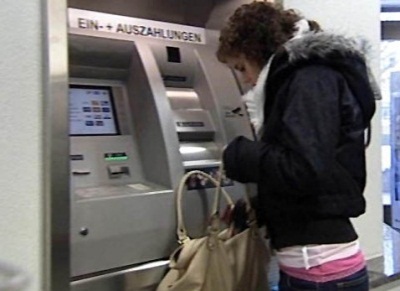 Name a few examples for a special purpose that people may save for. What do we call the counterpart of special-purpose saving? What is it for? How would you define the term «saving»? What type of assets comes under paper securities? What type of assets comes under material assets? List the three priorities defining the magic triangle. In your own words explain each of them. What additional criteria might be important when investing capital? Compare and contrast saving and hoarding. Explain the adage «A stitch in time saves nine». Does it apply to you? Why (not)? Why are shares not necessarily paper securities? Name a few examples for a special purpose that people may save for. What do we call the counterpart of special-purpose saving? What is it for? How would you define the term «saving»? What type of assets comes under paper securities? What type of assets comes under material assets? List the three priorities defining the magic triangle. In your own words explain each of them. What additional criteria might be important when investing capital? Compare and contrast saving and hoarding. Explain the adage «A stitch in time saves nine». Does it apply to you? Why (not)? Why are shares not necessarily paper securities? Name a few examples for a special purpose that people may save for. What do we call the counterpart of special-purpose saving? What is it for? How would you define the term «saving»? What type of assets comes under paper securities? What type of assets comes under material assets? List the three priorities defining the magic triangle. In your own words explain each of them. What additional criteria might be important when investing capital? Compare and contrast saving and hoarding. Explain the adage «A stitch in time saves nine». Does it apply to you? Why (not)? Why are shares not necessarily paper securities? Name a few examples for a special purpose that people may save for. What do we call the counterpart of special-purpose saving? What is it for? How would you define the term «saving»? What type of assets comes under paper securities? What type of assets comes under material assets? List the three priorities defining the magic triangle. In your own words explain each of them. What additional criteria might be important when investing capital? Compare and contrast saving and hoarding. Explain the adage «A stitch in time saves nine». Does it apply to you? Why (not)? Why are shares not necessarily paper securities? Name a few examples for a special purpose that people may save for. What do we call the counterpart of special-purpose saving? What is it for? How would you define the term «saving»? What type of assets comes under paper securities? What type of assets comes under material assets? List the three priorities defining the magic triangle. In your own words explain each of them. What additional criteria might be important when investing capital? Compare and contrast saving and hoarding. Explain the adage «A stitch in time saves nine». Does it apply to you? Why (not)? Why are shares not necessarily paper securities? Name a few examples for a special purpose that people may save for. What do we call the counterpart of special-purpose saving? What is it for? How would you define the term «saving»? What type of assets comes under paper securities? What type of assets comes under material assets? List the three priorities defining the magic triangle. In your own words explain each of them. What additional criteria might be important when investing capital? Compare and contrast saving and hoarding. Explain the adage «A stitch in time saves nine». Does it apply to you? Why (not)? Why are shares not necessarily paper securities? Name a few examples for a special purpose that people may save for. What do we call the counterpart of special-purpose saving? What is it for? How would you define the term «saving»? What type of assets comes under paper securities? What type of assets comes under material assets? List the three priorities defining the magic triangle. In your own words explain each of them. What additional criteria might be important when investing capital? Compare and contrast saving and hoarding. Explain the adage «A stitch in time saves nine». Does it apply to you? Why (not)? Why are shares not necessarily paper securities? Name a few examples for a special purpose that people may save for. What do we call the counterpart of special-purpose saving? What is it for? How would you define the term «saving»? What type of assets comes under paper securities? What type of assets comes under material assets? List the three priorities defining the magic triangle. In your own words explain each of them. What additional criteria might be important when investing capital? Compare and contrast saving and hoarding. Explain the adage «A stitch in time saves nine». Does it apply to you? Why (not)? Why are shares not necessarily paper securities? Name a few examples for a special purpose that people may save for. What do we call the counterpart of special-purpose saving? What is it for? How would you define the term «saving»? What type of assets comes under paper securities? What type of assets comes under material assets? List the three priorities defining the magic triangle. In your own words explain each of them. What additional criteria might be important when investing capital? Compare and contrast saving and hoarding. Explain the adage «A stitch in time saves nine». Does it apply to you? Why (not)? Why are shares not necessarily paper securities? 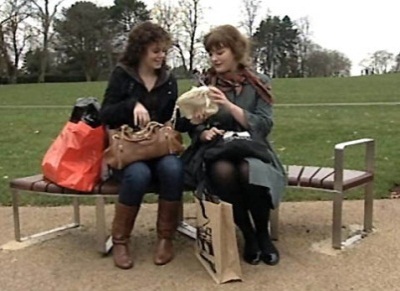 Name a few examples for a special purpose that people may save for. What do we call the counterpart of special-purpose saving? What is it for? How would you define the term «saving»? What type of assets comes under paper securities? What type of assets comes under material assets? List the three priorities defining the magic triangle. In your own words explain each of them. What additional criteria might be important when investing capital? Compare and contrast saving and hoarding. Explain the adage «A stitch in time saves nine». Does it apply to you? Why (not)? Why are shares not necessarily paper securities? Name a few examples for a special purpose that people may save for. What do we call the counterpart of special-purpose saving? What is it for? How would you define the term «saving»? What type of assets comes under paper securities? What type of assets comes under material assets? List the three priorities defining the magic triangle. In your own words explain each of them. What additional criteria might be important when investing capital? Compare and contrast saving and hoarding. Explain the adage «A stitch in time saves nine». Does it apply to you? Why (not)? Why are shares not necessarily paper securities? Name a few examples for a special purpose that people may save for. What do we call the counterpart of special-purpose saving? What is it for? How would you define the term «saving»? What type of assets comes under paper securities? What type of assets comes under material assets? List the three priorities defining the magic triangle. In your own words explain each of them. What additional criteria might be important when investing capital? Compare and contrast saving and hoarding. Explain the adage «A stitch in time saves nine». Does it apply to you? Why (not)? Why are shares not necessarily paper securities? Name a few examples for a special purpose that people may save for. What do we call the counterpart of special-purpose saving? What is it for? How would you define the term «saving»? What type of assets comes under paper securities? What type of assets comes under material assets? List the three priorities defining the magic triangle. In your own words explain each of them. What additional criteria might be important when investing capital? Compare and contrast saving and hoarding. Explain the adage «A stitch in time saves nine». Does it apply to you? Why (not)? Why are shares not necessarily paper securities? Name a few examples for a special purpose that people may save for. What do we call the counterpart of special-purpose saving? What is it for? How would you define the term «saving»? What type of assets comes under paper securities? What type of assets comes under material assets? List the three priorities defining the magic triangle. In your own words explain each of them. What additional criteria might be important when investing capital? Compare and contrast saving and hoarding. Explain the adage «A stitch in time saves nine». Does it apply to you? Why (not)? Why are shares not necessarily paper securities? Name a few examples for a special purpose that people may save for. What do we call the counterpart of special-purpose saving? What is it for? How would you define the term «saving»? What type of assets comes under paper securities? What type of assets comes under material assets? List the three priorities defining the magic triangle. In your own words explain each of them. What additional criteria might be important when investing capital? Compare and contrast saving and hoarding. Explain the adage «A stitch in time saves nine». Does it apply to you? Why (not)? Why are shares not necessarily paper securities? Name a few examples for a special purpose that people may save for. What do we call the counterpart of special-purpose saving? What is it for? How would you define the term «saving»? What type of assets comes under paper securities? What type of assets comes under material assets? List the three priorities defining the magic triangle. In your own words explain each of them. What additional criteria might be important when investing capital? Compare and contrast saving and hoarding. Explain the adage «A stitch in time saves nine». Does it apply to you? Why (not)? Why are shares not necessarily paper securities? Name a few examples for a special purpose that people may save for. What do we call the counterpart of special-purpose saving? What is it for? How would you define the term «saving»? What type of assets comes under paper securities? What type of assets comes under material assets? List the three priorities defining the magic triangle. In your own words explain each of them. What additional criteria might be important when investing capital? Compare and contrast saving and hoarding. Explain the adage «A stitch in time saves nine». Does it apply to you? Why (not)? Why are shares not necessarily paper securities? 